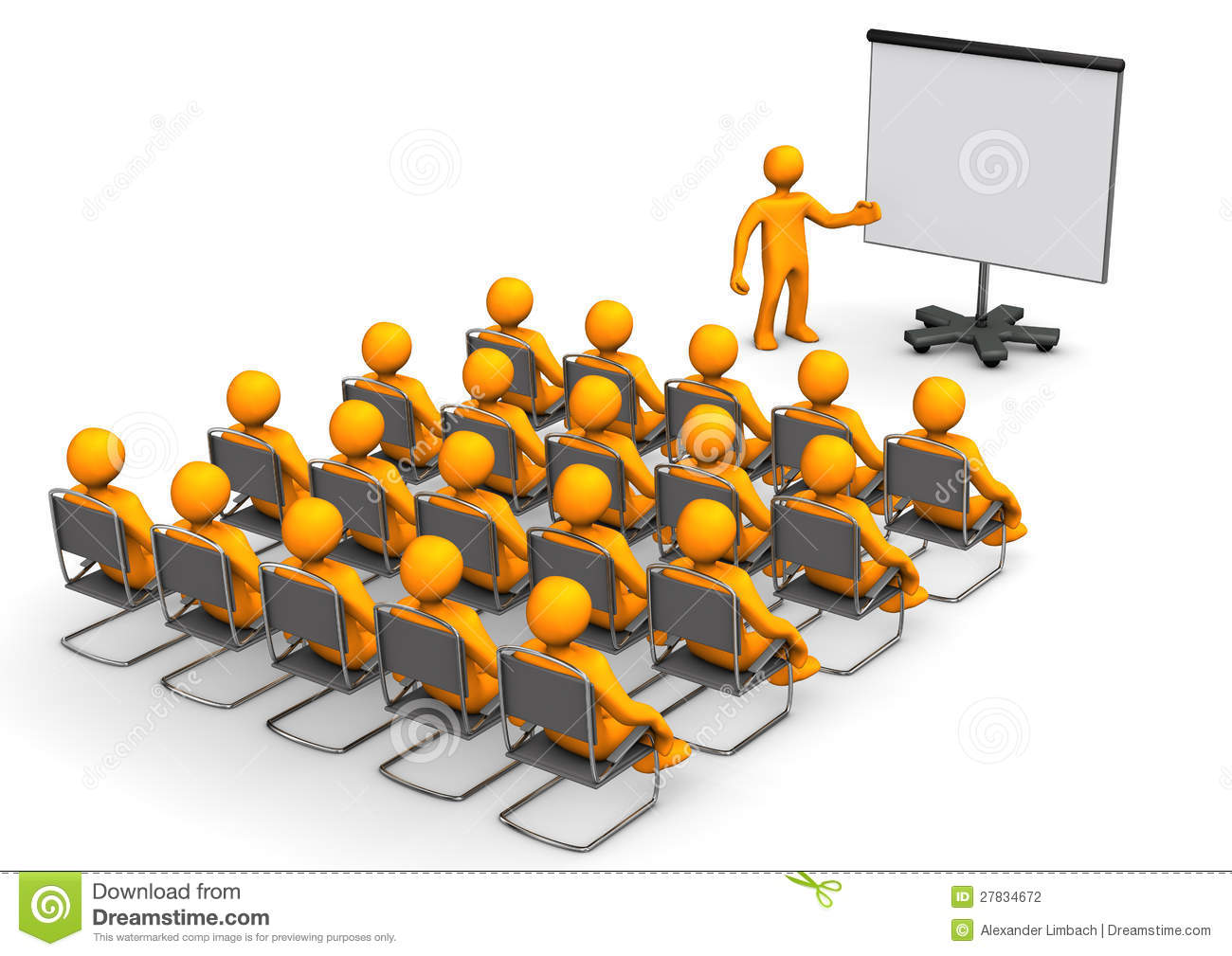 	Ο Σύλλογος Διδασκόντων και ο Σύλλογος Γονέων και Κηδεμόνων του Δημοτικού Σχολείου και Νηπ/γείου Κοκκινοχώματος σε συνεργασία με το Κέντρο Ψυχικής Υγείας Καβάλας, σας προσκαλεί στην διάλεξη με θέμα: «Χειρισμοί γονέων σε συμπεριφορές παιδιών και Γονικό άγχος». 	Εισηγητές: κ. Τσάβαλου Ελένη (κοινωνική λειτουργός) 				  κ. Ζουρνατζής Ευάγγελος (ψυχολόγος).	Η διάλεξη θα πραγματοποιηθεί τη Δευτέρα 29 Φεβρουαρίου 2016 και ώρα 7:00 μ.μ. στην αίθουσα πολλαπλών χρήσεων του σχολείου.